Datum 1. Spurensuche: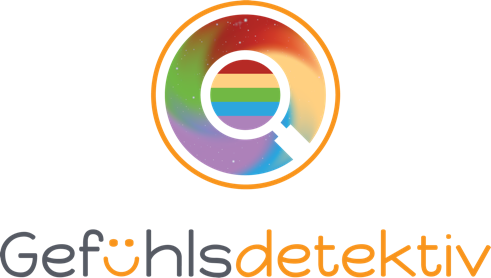 Datum 2. Spurensuche:Datum 3. Spurensuche: «Akte Datenblatt»					Datum:      Vorname/Name des Kindes:      				Geschlecht:  w  /  m      Geburtsdatum:       /       /       			Alter:         Am liebsten mag mein Kind:      Lieblings- Comic-Held, -Zeichentrickfilm, -Märchen:      Lieblings Walt-Disney Film:      Strasse:       	PLZ:	        			Ort:      Tel/Handy        	e-Mail:	      Vorname / Name Mutter:      Vorname / Name Vater:      Vorname der Geschwister + Alter:      Familienstand (Eltern leben zusammen, geschieden):      Konfession:         Bedeutung der Religion:      
Ist Dein Kind derzeit oder war Dein Kind in den letzten Jahren in ärztlicher Behandlung oder Therapie (seelisch/psychisch/ oder körperlich)?(Falls ja, bitte beschreiben)      Lit/Leidet Dein Kind an einer Langzeiterkrankung/en?(Falls ja, bitte beschreiben)      War Dein Kind jemals in Behandlung wegen Herzproblemen, Diabetes oder Epilepsie?(Falls ja, bitte beschreiben)      Nimmt Dein Kind derzeit Medikamente?(Falls ja, bitte beschreiben)      Leidet Dein Kind an Schlafstörungen?(Falls ja, bitte beschreiben)      Welche/s Anliegen möchtest Du und Dein Kind mit der Spurensuche behandelt haben? Habt ihr bereits etwas unternommen, um oben erwähnte/s Problem/e zu lösen/lindern und was war das Ergebnis?Habt ihr bereits Erfahrung mit der Spurensuche oder mindTV?(Falls ja, bitte beschreiben)      Bei Jugendlichen:Sind Drogen, Alkohol oder Rauchen ein Problem?(Falls ja, bitte beschreiben)      Relevante Besonderheiten im Leben Deines Kindes:Komplikationen bei Schwangerschaft und Geburt, Probleme in der Kindheit, Schockerlebnisse, Wohnungswechsel, traumatische Ereignisse, Krankheiten in der Familie, Hobbies, Stärken und Schwächen usw.Wie bist Du auf mich aufmerksam geworden?Vielen Dank für die detaillierten Informationen.Bitte sende mir dieses Dokument per Mail oder Post bis spätestens 3 Tage vor der Sitzung zurück. Herzlichen Dank für Deine Mithilfe!